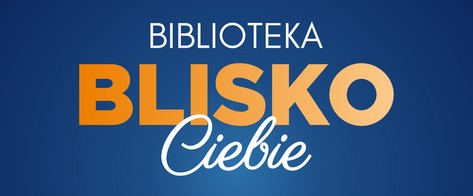 Imię i nazwisko autora/autorów /nazwa grupy nieformalnej/ nazwa grupy formalnej...........................................................................................................................................................................................................................................................................................................................................................................................................................................................................................................................................................................Dane kontaktowe: adres, numer telefonu, e-mail....................................................................................................................................................................................................................................................................................................................................................................................................................................................................................................................................................................................................................................................................................................................................................................Nazwa inicjatywy...........................................................................................................................................................................................................................................................................................................................................................................................................................................................................................................................................................................Charakterystyka inicjatywy, cel inicjatywy, opis inicjatywy (na czym polega inicjatywa? Jakie działania będą realizowane w ramach inicjatywy? Co powstanie w ramach inicjatywy?).........................................................................................................................................................................................................................................................................................................................................................................................................................................................................................................................................................................................................................................................................................................................................................................................................................................................................................................................................................................................................................................................................................................................................................................................................................................................................................................................................................................................................................................................................................................................................................................................................................................................................................................................................................................................................................................................................................................................................................................................................................................................................................................................................................................................................................................................................................................................................................................................................................................................................................................................................................................................................................................................................................................................................................................................................................................................................................................................................................................................................................................................................................................................................................................................................................................................................................................................................................................................................................................................................................................................................................................................................................................................................................................................................................................................................................................................................................................................................................................................................................................................................................................................................................................................................................................................................................................................................................................................................................................................................................................................................................................................................................................................................................................................................................................................................................................................................................................................................................................................................................................................................................................................................................................................................................................................................................................................................................................................................................................................................................................................................................................................................................................................................................................................................................................................................................................................................................................................................................................................................................................................................................................................................................................................................................................................................................................................................................................................................................................................................................................................................................................................................................................................................................................................................................................................................................................................................................................................................................................................................................................................................................................................................................................................................................................................................................................................................................................................................................................................................................................................................................................................................................................................................................................................................................Do kogo jest skierowana inicjatywa?.............................................................................................................................................................................................................................................................................................................................................................................................................................................................................................................................................................................................................................................................................................Przewidywana liczba uczestników inicjatywy?.............................................................................................................................................................................................................................................................................................................................................................................................................................................................................................................................................................................................................................................................................................Miejsce odbywania się inicjatywy?............................................................................................................................................................................................................................................................................................................................................................................................................................................................................................................................................................................................................................................................................................................................................................................................................................................................................................................................Z jakich zasobów Miejskiej i Powiatowej Biblioteki Publicznej w Wodzisławiu Śląskim autor inicjatywy kulturalnej będzie chciał skorzystać (sala multimedialna, nagłośnienie, krzesła, sztalugi, laptop, rzutnik, ekran, itp.)........................................................................................................................................................................................................................................................................................................................................................................................................................................................................................................................................................................................................................................................................................................................................................................................................................................................................................................................................................................................................................................................................................................................................................................................................................................................................................................................................................................................................................................................................................................................................................................................................................................................................................................................................................................................................................................................Budżet - koszt inicjatywy, które elementy będą wymagały nakładów finansowychOświadczeniaOświadczam, że zapoznałem się z Regulaminem Konkursu na inicjatywy lokalne w ramach projektu   "Biblioteka BLISKO Ciebie", akceptuję jego postanowienia, oraz że wszystkie podane we wniosku informacje są zgodne z aktualnym stanem prawnym i faktycznym.Jednocześnie, przyjmuję do wiadomości, że złożenie podpisu na wniosku jest równoznaczne z wyrażaniem zgody    na przetwarzanie i wykorzystywanie danych osobowych oraz wizerunku w dokumentacji konkursowej na potrzeby projektu, w tym do jego promocji w internecie wynikające z Rozporządzenia Parlamentu Europejskiego i Rady (UE) 2016/679 z dnia 27.04.2016.Zgodnie z art. 13 ogólnego rozporządzenia o ochronie danych osobowych z dnia 27 kwietnia 2016r. informujemy, że:Administratorem Pani/Pana danych osobowych jest Miejska i Powiatowa Biblioteka Publicznaw Wodzisławiu Śląskim, ul. I. Daszyńskiego 2, 44-300 Wodzisław Śląski, reprezentowana przez Dyrektora MiPBP w Wodzisławiu Śląskim Panią Ewę Wrożynę-Chałupską.Dane kontaktowe: tel.: 32 455 48 74, e-mail: sekretariat@biblioteka.wodzislaw-slaski.pl.Dane osobowe pozyskane w związku z zawarciem z Panią/Panem umowy będą przetwarzane w następujących celach:związanych z realizacją podpisanej z Panią/Panem umowy; związanych z dochodzeniem ewentualnych roszczeń, odszkodowań; udzielania odpowiedzi na Pani/Pana pisma, wnioski i skargi; udzielania odpowiedzi w toczących się postępowaniach.Podstawą prawną przetwarzania Pani/Pana danych jest:niezbędność do wykonania umowy lub do podjęcia działań na Pani/Pana żądanie przed zawarciem umowy (art. 6 ust. 1 lit. b RODO);konieczność wypełnienia obowiązku prawnego ciążącego na administratorze  (art. 6 ust. 1 lit. c RODO);niezbędność do celów wynikających z prawnie uzasadnionych  interesów  realizowanych  przez  administratora (art. 6 ust. 1 lit. f RODO).Pozyskane od Pani/Pana dane osobowe mogą być przekazywane: podmiotom przetwarzającym je na nasze zlecenie;organom lub podmiotom publicznym uprawnionym do uzyskania danych na podstawie obowiązujących przepisów prawa, np. sądom, organom ścigania lub instytucjom państwowym, gdy wystąpią z żądaniem,  w oparciu o stosowną podstawę prawną.Pani/Pana dane nie będą przekazane do państw trzecich.Okres przetwarzania Pani/Pana danych osobowych jest uzależniony od celu w jakim dane są przetwarzane.Okres, przez który Pani/Pana dane osobowe będą przechowywane jest obliczany w oparciu o następujące kryteria: czasu obowiązywania umowy;przepisy prawa, które mogą nas obligować do przetwarzania danych przez określony czas; okres, który jest niezbędny do obrony naszych interesów.Ponadto, informujemy, że ma Pani/Pan prawo do: dostępu do swoich danych osobowych;żądania sprostowania swoich danych osobowych, które są nieprawidłowe oraz uzupełnienia niekompletnych danych osobowych;żądania usunięcia swoich danych osobowych, w szczególności w przypadku cofnięcia przez Panią/Pana zgody na przetwarzanie, gdy nie ma innej podstawy prawnej przetwarzania;żądania ograniczenia przetwarzania swoich danych osobowych;wniesienia sprzeciwu wobec przetwarzania swoich danych, ze względu na Pani/Pana szczególną sytuację, w przypadkach, kiedy przetwarzamy Pani/Pana dane na podstawie naszego prawnie usprawiedliwionego interesu czy też na potrzeby marketingu bezpośredniego;przenoszenia swoich danych osobowych;wniesienia skargi do organu nadzorczego zajmującego się ochroną danych osobowych, tj. Prezesa Urzędu Ochrony Danych Osobowych.W zakresie, w jakim Pani/Pana dane są przetwarzane na podstawie zgody – ma Pani/Pan prawo wycofania zgody na przetwarzanie danych w dowolnym momencie. Wycofanie zgody nie ma wpływu na zgodność z prawem przetwarzania, którego dokonano na podstawie Pani/Pana zgody przed jej wycofaniem. Zgodę może Pani/Pan wycofać poprzez wysłanie oświadczenia o wycofaniu zgody na nasz adres korespondencyjny bądź adres e-mailowy. Podanie prze Panią/Pana danych jest dobrowolne jednak odmowa podania danych może skutkować nie zawarciem umowy.Pani/Pana danie nie będą podlegały profilowaniu..........................................................................(data i podpis)Nazwa wydatku(wydatki niezbędne do realizacji inicjatywyNazwa wydatku(wydatki niezbędne do realizacji inicjatywyKalkulacja przewidywanych kosztów (przewidywana wysokość wydatków)